РОЗПОРЯДЖЕННЯМІСЬКОГО ГОЛОВИм. СумиЗ метою виявлення та підтримки талановитої молоді, реалізації творчого потенціалу юних обдарувань, популяризації класичного та сучасного джазового мистецтва, на виконання рішення виконавчого комітету Сумської міської ради від 21 січня 2020 року № 50 «Про затвердження переліку культурно-масових заходів на 2020 рік до цільової комплексної Програми розвитку культури Сумської міської об’єднаної територіальної громади на 2019-2021 роки», керуючись пунктом 20 частини 4 статті 42 Закону України «Про місцеве самоврядування в Україні»:Відділу культури Сумської міської ради (Цибульська Н.О.) організувати та провести у травні 2020 року інтернет-тур дитячого фестивалю-конкурсу 
«Джаз-Вітраж».Затвердити Положення про дитячий фестиваль-конкурс «Джаз-Вітраж» (додаток 1).Затвердити склад організаційного комітету по підготовці та проведенню дитячого фестивалю-конкурсу «Джаз-Вітраж»  (додаток 2).Затвердити склад журі дитячого фестивалю-конкурсу «Джаз-Вітраж» (додаток 3).Департаменту фінансів, економіки та інвестицій Сумської міської ради (Липова С.А.) забезпечити фінансування заходу на суму 11 000 (одинадцять тисяч) грн. в межах бюджетних призначень за бюджетною програмою по КПКВК 1014082 «Інші заходи в галузі культури і мистецтв» згідно з кошторисом витрат (додаток 4).Контроль за виконанням даного розпорядження покласти на заступника міського голови з питань діяльності виконавчих органів ради Мотречко В.В.Міський голова                                                                                 О.М. ЛисенкоВдовенко  66-99-04Розіслати: Мотречко В.В.,  Липовій С.А., Цибульській Н.О.ПОЛОЖЕННЯпро дитячий фестиваль-конкурс «Джаз-Вітраж»І. Загальні положення1.1. Дитячий фестиваль-конкурс «Джаз-Вітраж» (далі – Фестиваль-конкурс) започаткований відділом культури Сумської міської ради та комунальним закладом Сумської міської ради – Сумською дитячою музичною школою № 2 (далі – Засновники).1.2. Організаторами Фестивалю-конкурсу: є відділ культури Сумської міської ради та Сумська дитяча музична школа № 2 (далі – Організатори).ІІ. Мета Фестивалю-конкурсу2.1. Головною метою Фестивалю-конкурсу є виявлення, розвиток та підтримка юних талантів та популяризація джазової музики.2.2. Завдання Фестивалю-конкурсу:2.2.1. Удосконалення професійної підготовки юних музикантів.2.2.2. Розширення музичного мислення підростаючого покоління.2.2.3. Популяризація класичного та сучасного джазового мистецтва.2.2.4. Формування культури виконання джазових творів.ІІІ. Підготовка та порядок проведення Фестивалю-конкурсу3.1. Фестиваль-конкурс проводиться один раз на два роки у квітні напередодні Міжнародного дня джазу на базі Сумської ДМШ № 2. 3.2. Строки проведення Фестивалю-конкурсу визначаються Організаторами та затверджуються відділом культури Сумської міської ради.3.3. Для підготовки та проведення Фестивалю-конкурсу створюється організаційний комітет та журі, склад яких затверджується розпорядженням міського голови.3.4. У разі потреби, за поданням Організаторів, відділ культури Сумської міської ради може, в установленому порядку, вносити зміни до Положення про дитячий фестиваль-конкурс «Джаз-Вітраж» (далі – Положення).3.5. Фестиваль-конкурс проводиться у два етапи:І етап – інтернет-тур Фестивалю-конкурсу, в ході якого виступи учасників/колективів надаються в електронному вигляді;ІІ етап – гала-концерт за участю переможців І етапу Фестивалю-конкурсу.Продовження додатку 13.6. Фестиваль-конкурс проводиться у номінаціях:- вокальний жанр (вокальні соло та дуети, вокальні ансамблі, хорові колективи);- інструментальний жанр (інструментальні соло та дуети, інструментальні ансамблі, оркестрові колективи);- композиція з імпровізацією (вокальні джазові твори, інструментальні джазові твори, імпровізація);3.7. Для участі у Фестивалі-конкурсі учасникам необхідно подати:3.7.1. Заповнену заявку на участь у Фестивалі-конкурсі та письмову згоду на обробку персональних даних (відповідно до чинного законодавства) встановленого Організатором зразка (додається).3.7.2. Відеозапис (відповідно до пункту 4.5. розділу ІV цього Положення).3.7.3. Копії свідоцтва про народження/паспорта та номера реєстрації у Державному реєстрі фізичних осіб-платників податків:учасника(ів) або одного з батьків учасника(ів) – для солістів та ансамблів складом до 6-ти осіб включно;керівника ансамблю/колективу – для ансамблів складом від 7-ми осіб та для колективів;концертмейстера.Для осіб, які через свої релігійні переконання відмовились від прийняття реєстраційного номера облікової картки платника податків та повідомили про це відповідний контролюючий орган, копію відмітки в паспорті про наявність права здійснювати будь-які платежі за серією та номером паспорта.3.8. Матеріали, зазначені в пункті 3.7. цього Положення, заповнюються та надсилаються на сайт конкурсу за посиланням www.jazz.sumy.ua.Контактний телефон: +38(0542)33-00-32, факс: +38(0542)66-99-04.Сумська дитяча музична школа № 2, вул. М. Вовчока, 31, м. Суми, 40007.ІV. Умови проведення Фестивалю-конкурсу4.1.У Фестивалі-конкурсі можуть брати участь учні початкових спеціалізованих мистецьких навчальних закладів, студій музичного виховання загальноосвітніх шкіл, навчально-виховних комплексів Сумської та інших областей України (далі – Учасники).4.2. Учасники Фестивалю-конкурсу поділяються на три вікові категорії:- молодша – від 8 до 10 років включно;- середня – від 11 до 13 років включно;- старша – від 14 до 17 років включно.Вік Учасників  визначається на день проведення Фестивалю-конкурсу. Вікова категорія визначається по загальному середньому віку учасників, не враховуючи вік ілюстраторів, концертмейстерів та диригентів.4.3. Програма виступу для номінації інструментальний і вокальний жанр передбачає виконання 2-х творів на вибір Учасника:- джазовий;- джазовий або твір з елементами джазу.Програма виконується напам’ять, окрім концертмейстерів, ілюстраторів, ансамблів великої форми та оркестрів.Продовження додатку 1Виконання в номінації композиція передбачає 2 джазових твори, або 1 джазовий твір + імпровізація.4.4. Варіанти виконання програми учасниками Фестивалю-конкурсу: - виконання творів програми соло без супроводу (для музичних інструментів, виконання на яких не потребує супроводу, наприклад, баян, акордеон, фортепіано, гітара, бандура тощо);- виконання творів у супроводі записаної інструментальної фонограми (мінус);- виконання творів з інструментальним супроводом (музичний інструмент або група інструментів);- один з творів звучить під фонограму (мінус), інший – з інструментальним супроводом;- у номінації композиція дозволяється виконання по нотах;- інші комбінації із запропонованих варіантів виконання програми на вибір Учасників;- у номінації інструментальний жанр (великої форми та оркестрів) дозволяється участь до трьох викладачів.4.5. Вимоги до відеозапису: - відеозапис надсилається у форматі МР4;- документи та відеозапис необхідно відправляти одним електронним листом (бажано заархівовано VinRAR або Zip-архів). Разом з відеозаписом надсилається заява за зразком, що додається до Положення та копія свідоцтва про народження в електронному вигляді;- обов’язково, перед виконанням конкурсної програми повинно бути оголошено ім’я, прізвище, вік конкурсанта на момент початку конкурсу (до 5 квітня включно), мистецький навчальний заклад;- на відеозаписі має бути видно конкурсанта та супроводжуючих учасників виступу;- не допускається зупинка відео зйомки під час виконання конкурсної програми;- запис здійснюється камерою стаціонарного положення на відстані 3- без використання режиму «Zoom» (наближення та віддалення);- у вокальній номінації не допускається дублювання вокальної мелодії, використання реверберації та інших ефектів;- зовнішній вигляд виконавців та супроводу має бути естетичним;- тривалість відеозапису не більше 9 хвилин;- учасники фестивалю-конкурсу автоматично відмовляються від прав на матеріальну компенсацію, пов’язану з публікацією музичних відеозаписів на інтернет-ресурсах.V. Робота журі та критерії оцінювання Фестивалю-конкурсу5.1. Оцінку виконання учасників Фестивалю-конкурсу здійснює журі, до складу якого входять компетентні та авторитетні фахівці сучасного  мистецтва.5.2. Виступи Учасників Фестивалю-конкурсу оцінюються на підставі середнього балу оцінок членів журі за наступними критеріями:5.2.1. Стилістична та жанрова відповідність творів.Продовження додатку 15.2.2. Художньо-естетична цінність та техніко-образна складність виконуваного репертуару.5.2.3. Артистизм.5.2.4. Оригінальність сценічного вигляду.5.3. У разі рівного розподілу голосів, голос голови журі є вирішальним.5.4. Рішення журі оформлюється протоколом.5.5. Журі має право, разом з оргкомітетом визначити учасників ІІ етапу фестивалю-конкурсу.5.6. Оскарження рішення Журі здійснюється відповідно до чинного законодавства України.VІ. Нагородження учасників Фестивалю-конкурсу6.1. По кожній віковій категорії у кожній номінації присуджуються три призових місця та присвоюються звання лауреата Фестивалю-конкурсу. Всі Учасники нагороджуються дипломами за участь у Фестивалі-конкурсі.6.2. Журі має право розділити звання лауреата між кількома учасниками, які набрали однакову кількість балів.6.3. Присуджується диплом Гран-прі та нагороджуються заохочувальними дипломами, які вирішило журі для окремих виконавців.6.4. Переможці Фестивалю-конкурсу, крім диплому, можуть нагороджуватися пам’ятними  подарунками.VІІ. Фінансові мови Фестивалю-конкурсу7.1. Фестиваль-конкурс є некомерційним заходом.7.2. Витрати на відрядження Учасників Фестивалю-конкурсу (проїзд, проживання, харчування) несуть відряджуючі організації, безпосередньо Учасники, їх батьки чи спонсори.7.3. Кошторис Фестивалю-конкурсу складається, затверджується та виконується Організаторами.7.4. Фінансування Фестивалю-конкурсу здійснюється за рахунок:7.4.1. Коштів відповідних місцевих бюджетів.7.4.2. Інших джерел та надходжень, не заборонених чинним законодавством України (спонсорських коштів, внесків підприємств, організацій, доброчинних внесків окремих осіб тощо).ЗАЯВКАна участь у дитячому фестивалі-конкурсі «Джаз-Вітраж» для солістів та дуетівЗгода на збір та обробку персональних даних Я,________________________________________________________________ «__» _________ ____ року народження, паспорт серія _____ №___________ виданий __________________________________________________________ (для неповнолітніх – паспортні дані одного з батьків) відповідно до Закону України «Про захист персональних даних» даю згоду на збір та обробку моїх особистих персональних даних з метою забезпечення проведення дитячого фестивалю-конкурсу «Джаз-Вітраж» ______________(підпис). ***Програма на сайті автоматично розподіляє категорії.**Письмова версія  «Згоди» з’являється на сайті у вигляді клікабільної кнопки, учасник, при натисканні, автоматично погоджується на обробку персональних даних.Продовження додатку 1ЗАЯВКАна участь у дитячому фестивалі-конкурсі «Джаз-Вітраж» для ансамблів, хорів та оркестрівЗгода на збір та обробку персональних даних керівникаЯ,________________________________________________________________________ «____» _________ ______ року народження, паспорт серія _____ №________________ виданий __________________________________________________________________ (для неповнолітніх – паспортні дані одного з батьків) відповідно до Закону України «Про захист персональних даних» даю згоду на збір та обробку моїх особистих персональних даних з метою забезпечення проведення дитячого фестивалю-конкурсу «Джаз-Вітраж» ______________(підпис).****Програма на сайті автоматично розподіляє категорії.**До заявки додається сканований список учасників з датами народження, затверджений директором навчального закладу.***Письмова версія «Згоди» з’являється на сайті у вигляді клікабільної кнопки, учасник, при натисканні, автоматично погоджується на обробку персональних даних. Начальник відділу культури                                                    Н.О. ЦибульськаС К Л А Дорганізаційного комітету по підготовці та проведеннюдитячого фестивалю-конкурсу «Джаз-Вітраж» Начальник відділу культури                                                   Н.О. ЦибульськаС К Л А Д   Ж У Р Ідитячого фестивалю-конкурсу «Джаз-Вітраж»Начальник відділу культури                                                      Н.О. ЦибульськаК О Ш Т О Р И Свитрат на організацію та проведення дитячого фестивалю-конкурсу «Джаз-Вітраж»                                                  в грн.                                                                     (одинадцять тисяч гривень 00 копійок)Начальник відділу культури                                                  Н.О. Цибульська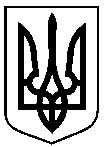 від      20.05.2020 № 134-РПро організацію та проведення дитячого фестивалю-конкурсу «Джаз-Вітраж»Додаток 1до розпорядження міського головивід    20.05.2020    № 134-Р        «ЗАТВЕРДЖЕНО» розпорядження міського головивід     20.05.2020        №134-Р                               Продовження додатку 1Додатокдо підпункту 3.7.1 пункту 3.7 Положення продитячий фестиваль-конкурс «Джаз-Вітраж»Номінація інструментальний жанр, вокальний жанр, композиціяВікова категорія* молодша, середня, старша Прізвище, ім’я, по-батькові учасника  (учасників )Число, місяць, рік народження, e-mailІдентифікаційний номер учня (або одного з батьків)Назва спеціалізованого мистецького навчального закладу.Адреса, телефон та e-mail спеціалізованого мистецького навчального закладу.Прізвище, ім’я, по-батькові викладача.Контактний телефон викладачаПрізвище, ім’я, по-батькові  концертмейстера ( за наявності )Програма виступу та хронометраж кожного творуПрограма виступу та хронометраж кожного творуЗгода з умовами конкурсуДодатокдо підпункту 3.7.1 пункту 3.7 Положення      про дитячий фестиваль-конкурс       «Джаз-Вітраж»Номінація інструментальний жанр, вокальний жанр, композиціяВікова категорія* молодша, середня, старшаНазва колективу та кількість учасниківСередній вік учасників **Прізвище, ім’я, по-батькові керівникаКонтактний телефон керівникаІдентифікаційний номер керівникаПрізвище, ім’я, по-батькові  концертмейстера (за наявності)Назва спеціалізованого мистецького навчального закладу.Адреса, телефон та e-mail спеціалізованого мистецького навчального закладу.Програма виступу та хронометраж кожного творуЗгода з умовами конкурсуДодаток 2до розпорядження міського головивід     20.05.2020     № 134-Р               «ЗАТВЕРДЖЕНО» розпорядження міського голови від      20.05.2020         №134-РЦибульськаНаталія Олексіївна-начальник відділу культури Сумської міської ради, голова організаційного комітетуДаниленко Світлана Анатоліївна -директор Сумської дитячої музичної школи 
№ 2, заступник голови організаційного комітетуЧлени організаційного комітету:Члени організаційного комітету:Члени організаційного комітету:-КарпенкоЛюбов Віталіївна-заступник директора з навчальної роботи Сумської дитячої музичної школи № 2  МухінаЛариса Петрівна-викладач Сумської дитячої музичної школи № 2 ЛисянськаЛілія Віталіївна-завідуюча відділом народних інструментів Сумської дитячої музичної школи № 2ТарановаОлена Юріївна-викладач Сумської дитячої музичної школи № 2Додаток 3до розпорядження міського головивід    20.05.2020    № 134-Р«ЗАТВЕРДЖЕНО»розпорядження міського головивід      20.05.2020      № 134-РПрихожайВолодимир Іванович-заслужений діяч мистецтв, композитор, піаніст, аранжувальник, арт-директор та один із засновників фестивалю «Sumy Jazz-Fest», учасник Міжнародних джазових фестивалів. За версією «Jazz-Kolo» входить в число кращих джазових піаністів України, голова журіЧлени комісії:Члени комісії:Члени комісії: Зуєв  Сергій Павлович-доцент кафедри музично-інструментального виконавства навчально-наукового інституту культури і мистецтв Сумського державного педагогічного університету ім. А.С. Макаренка, кандидат  мистецтвознавства, джазовий піаніст, аранжувальник   Карпенко Євген Віталійович -доцент кафедри хорового диригування, вокалу та методики музичного навчання навчально-наукового інституту культури і мистецтв Сумського державного педагогічного університету ім. А.С. Макаренка, композитор, аранжувальникШерстюк  Єлизавета  Яківна-керівник народної вокальної студії «Авів», співачкаВойченко Ольга-доцент кафедри музичного мистецтва Київського національного інституту культури і мистецтв, заслужена артистка УкраїниЄвпак Микола Федорович  -викладач-методист естрадно-джазового відділення Черкаського музичного коледжу ім. Гулака -Артемовського, заслужений працівник культури УкраїниДодаток 4до розпорядження міського головивід    20.05.2020       № 134-РВиготовлення друкованої продукції (дипломи,  грамоти) (КЕКВ 2210)  1000Придбання канцтоварів (КЕКВ 2210)1000Витрати на заохочення переможцівконкурсу (призи, подарунки тощо) (КЕКВ 2210)      9000Всього:11000